Úkoly  5. třída  29. – 31.3. 2021 ČESKÝ JAZYKRozdělení učiva na jednotlivé dny je pouze orientační. Do konce tohoto týdne   budeme  pracovat v učebnici do str. 144, PONDĚLÍ 29.3.2021SLOH   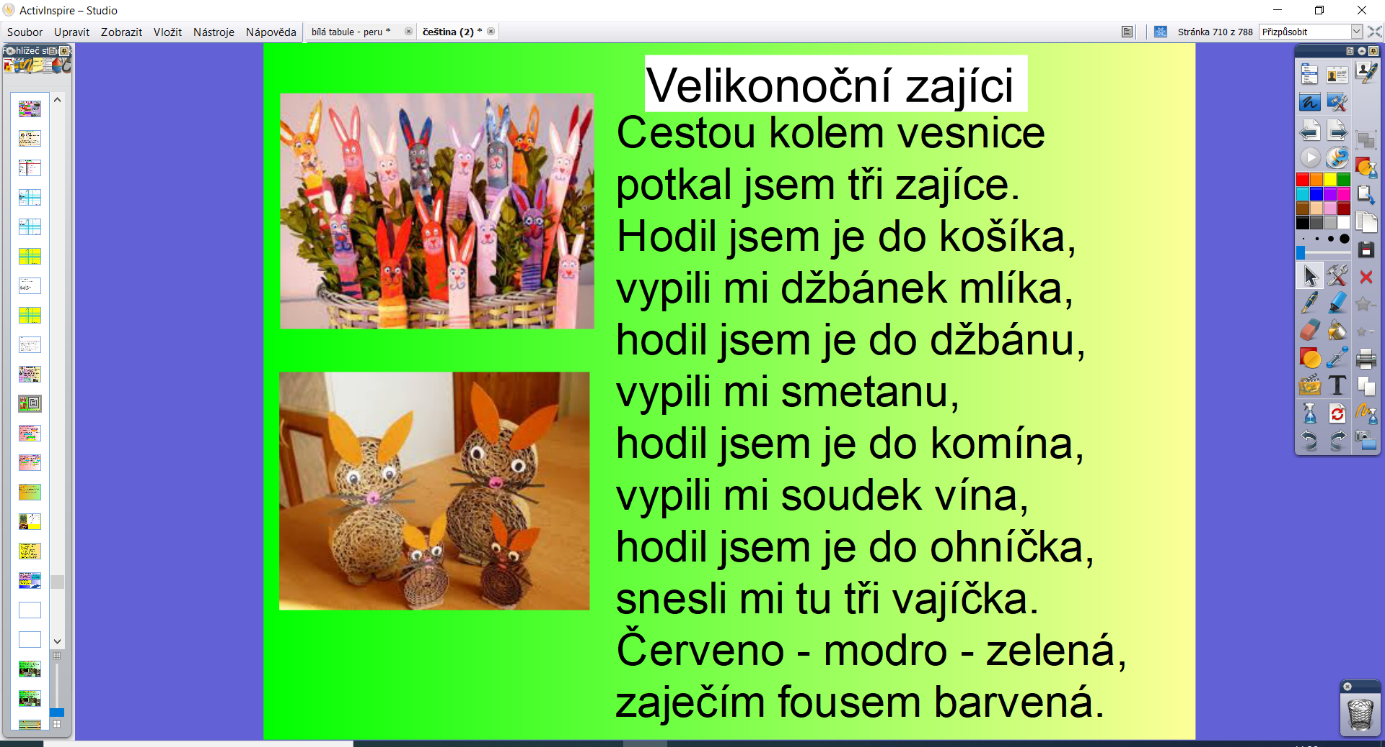 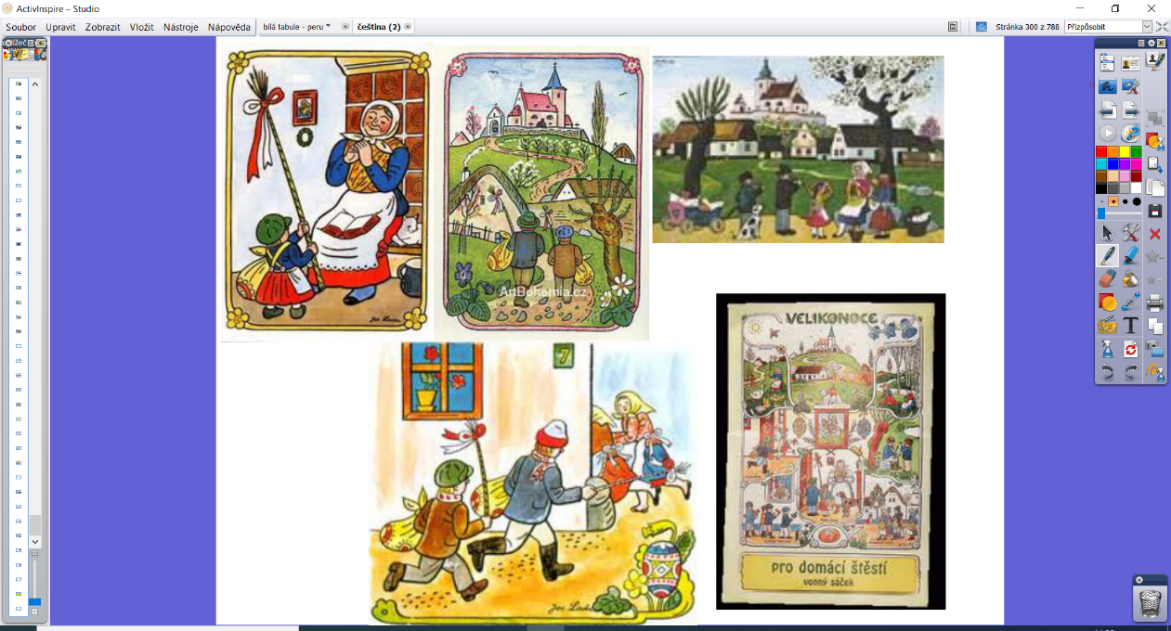 DOMÁCÍ ÚKOL  - nauč se báseň recitovat zpaměti ( na úterý 6.3.2021)ÚTERÝ 30.3.2021 CO JSME SE NAUČILIUČ str.143Pracuj podle pokynů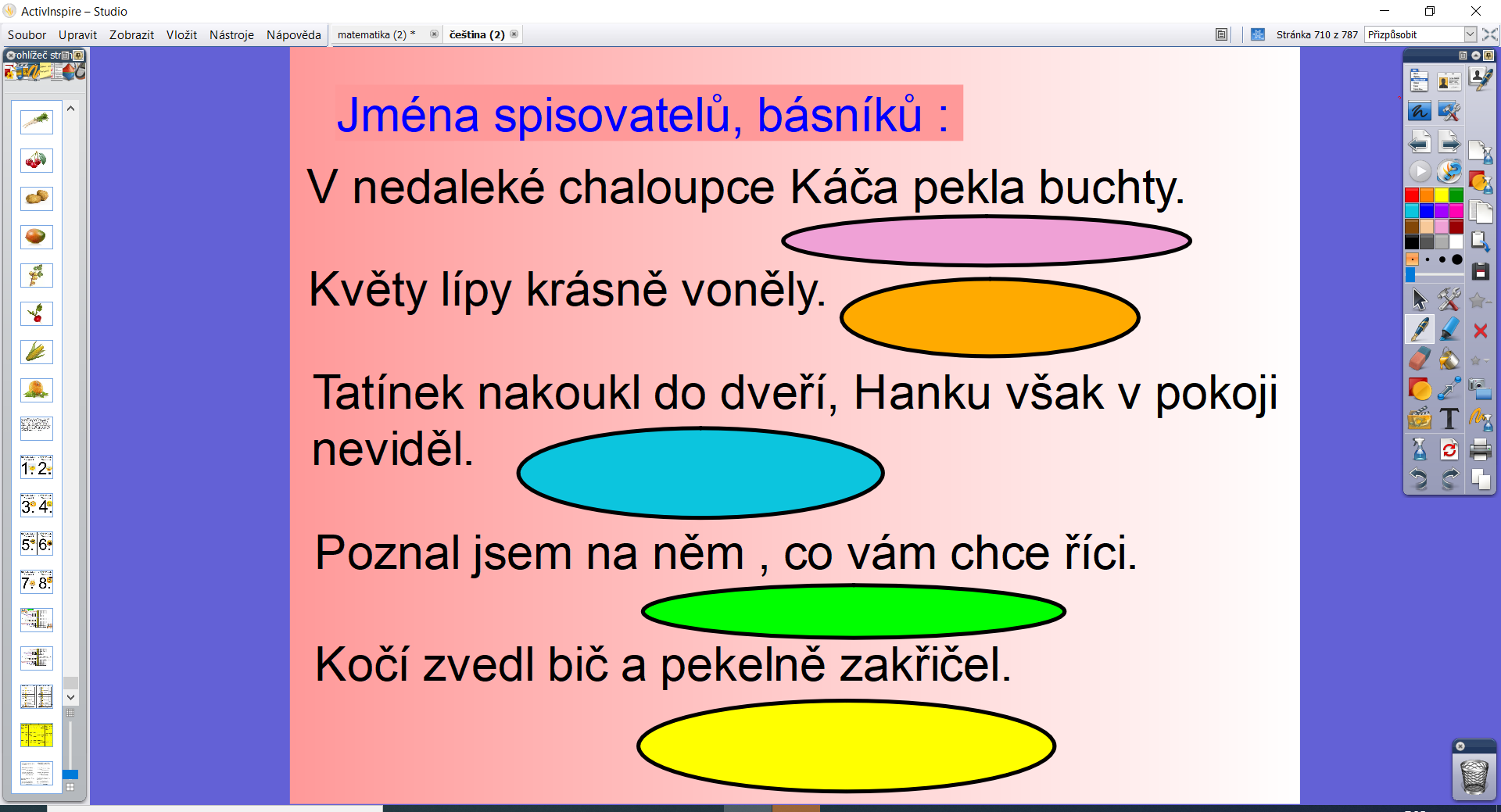 Domácí úkol – UČ str.143 cv.2 - doplň a opiš do DÚ ČJ 1STŘEDA  31.3.2021OVĚŘTE SI, CO UMÍTE – pracuj podle pokynůUČ str.144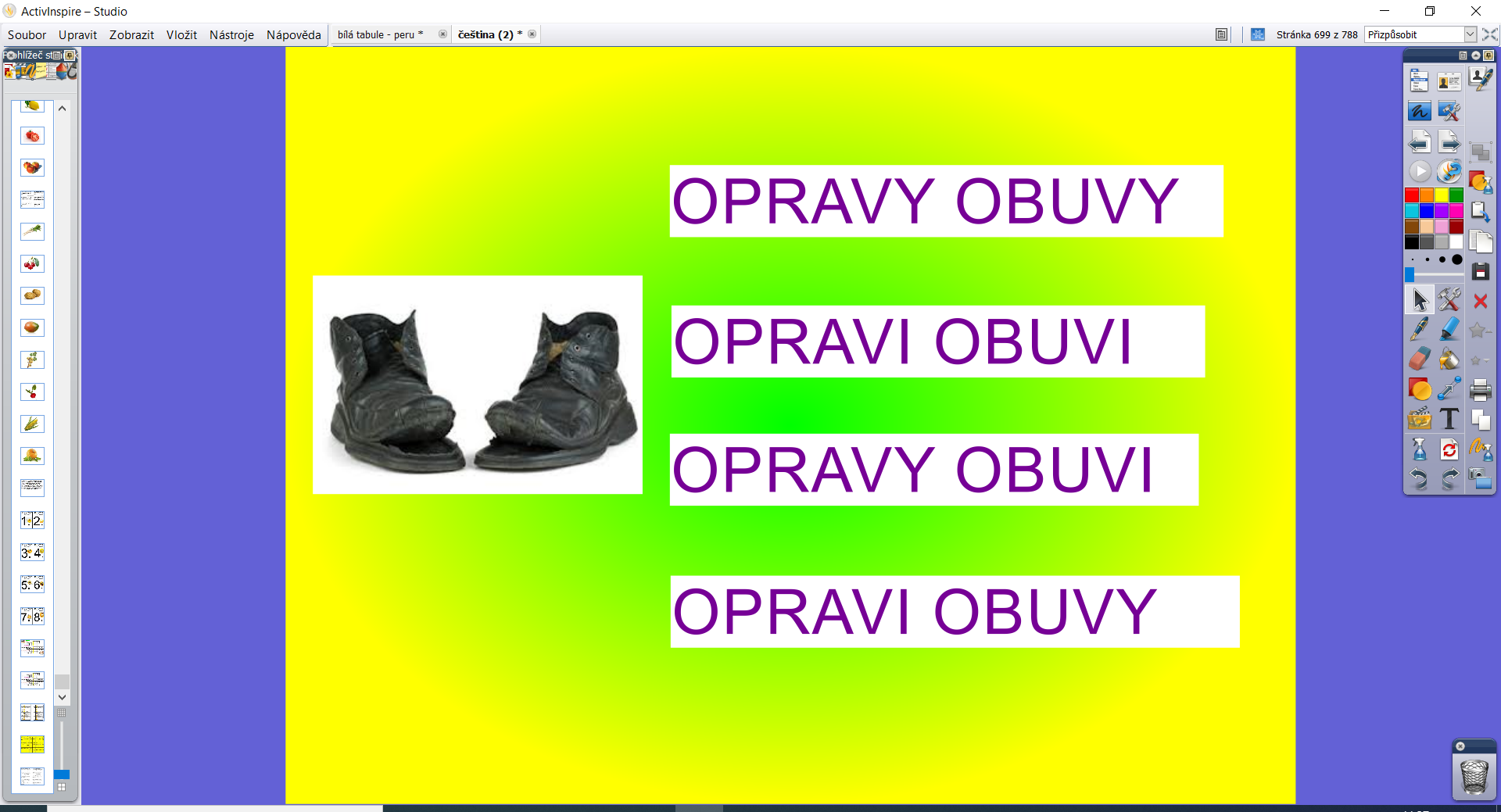 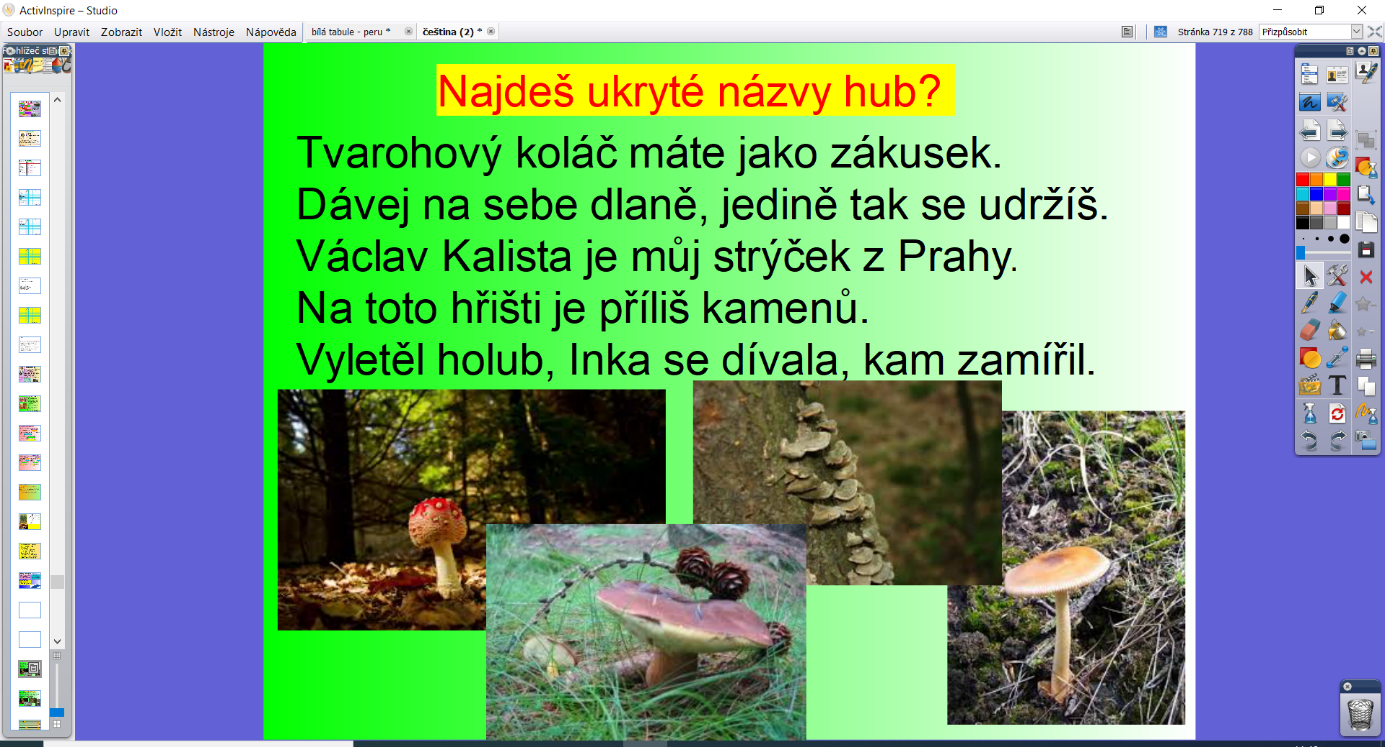  DÚ - opakování a procvičování učiva , to co ti ještě nejde. ČÍTANKA str.  120 - 123 – číst (doplňování učiva českého jazyka, přírodovědy a vlastivědy) – průběžně. Budeme odpovídat na modré otázky za textem.  Pokračování v četbě z čítanky podle pokynůRecitace básně VELIKONOČNÍ ZAJÍCIDomácí úkol – četba  knih, časopisů vhodných pro děti dle vlastního výběruMATEMATIKAPROCVIČOVÁNÍ  DESETINNÝCH ČÍSEL   UČ str.   111 (pokračování) Je možné, že některým dětem, které mají nový dotisk učebnice, nebudou čísla cvičení zcela odpovídat.PONDĚLÍ  29.3.2021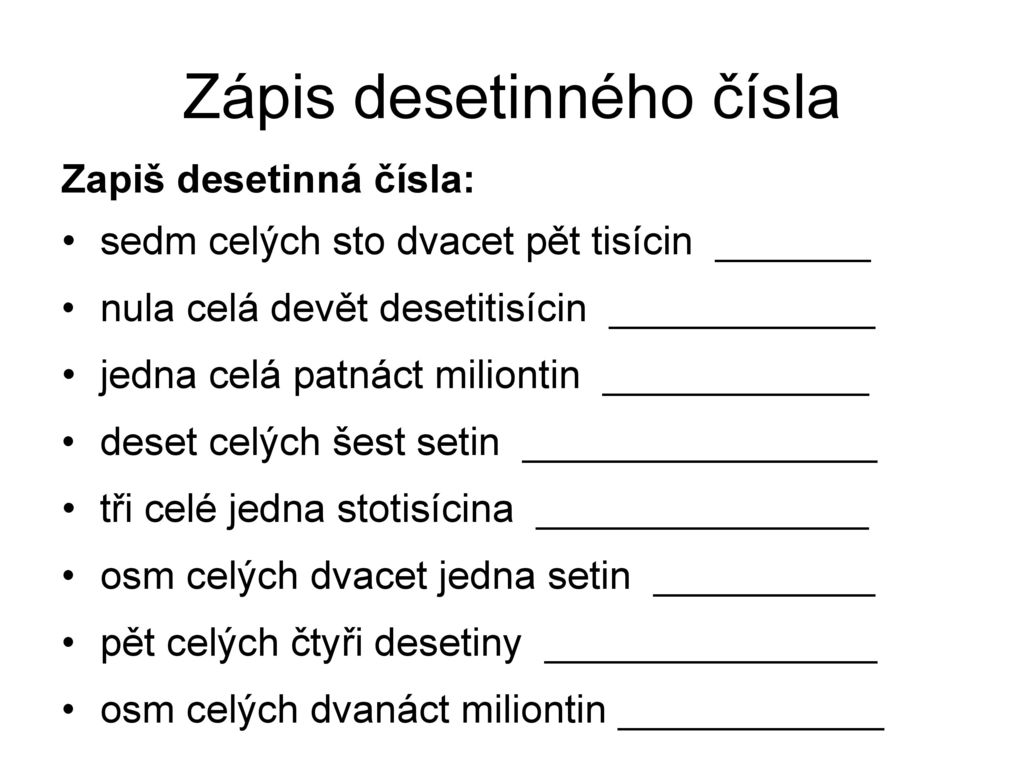 UČ  str.111 -  př. 1 - 4  společně – do sešitu, na foliiDÚ – procvičování učivaÚTERÝ  30.3.2021 UČ str.111  - př.5 – 9 - společně pokračování v procvičování sčítání, odčítání , zaokrouhlování desetinných čísel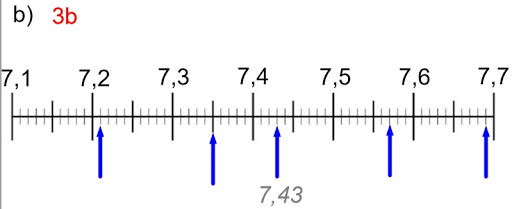 DÚ UČ str. 153 př.6 a) do DÚ M1  STŘEDA  31.3.2021Geometrieě OPAKOVÁNÍ UČIVA  učebnice str.154 společněDOMÁCÍ ÚKOL – opakování a procvičování učiva  VLASTIVĚDAUČ str.41 - 42– přečteme a odpovíme na modré otázky v učebnici,  1 - 4 na str.42.  Zápisy si opiš do sešitu vlastivědy.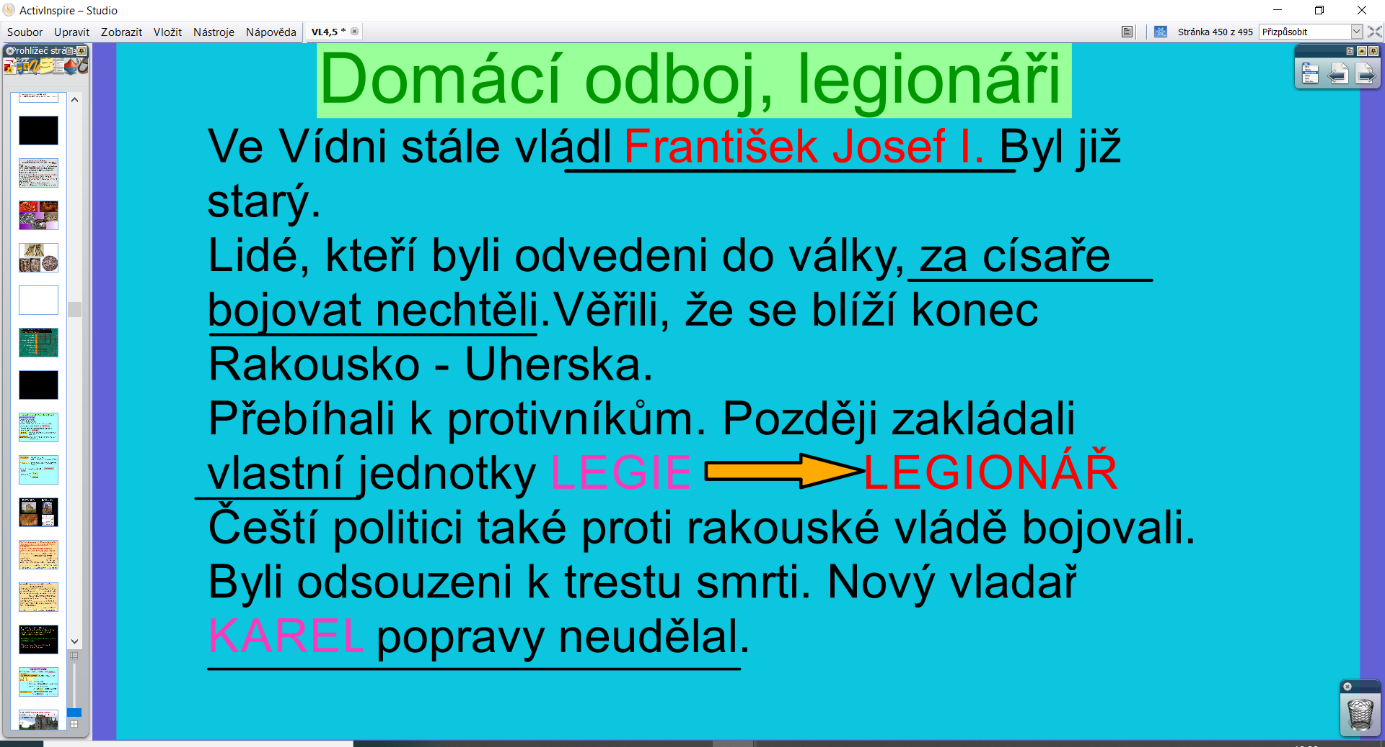 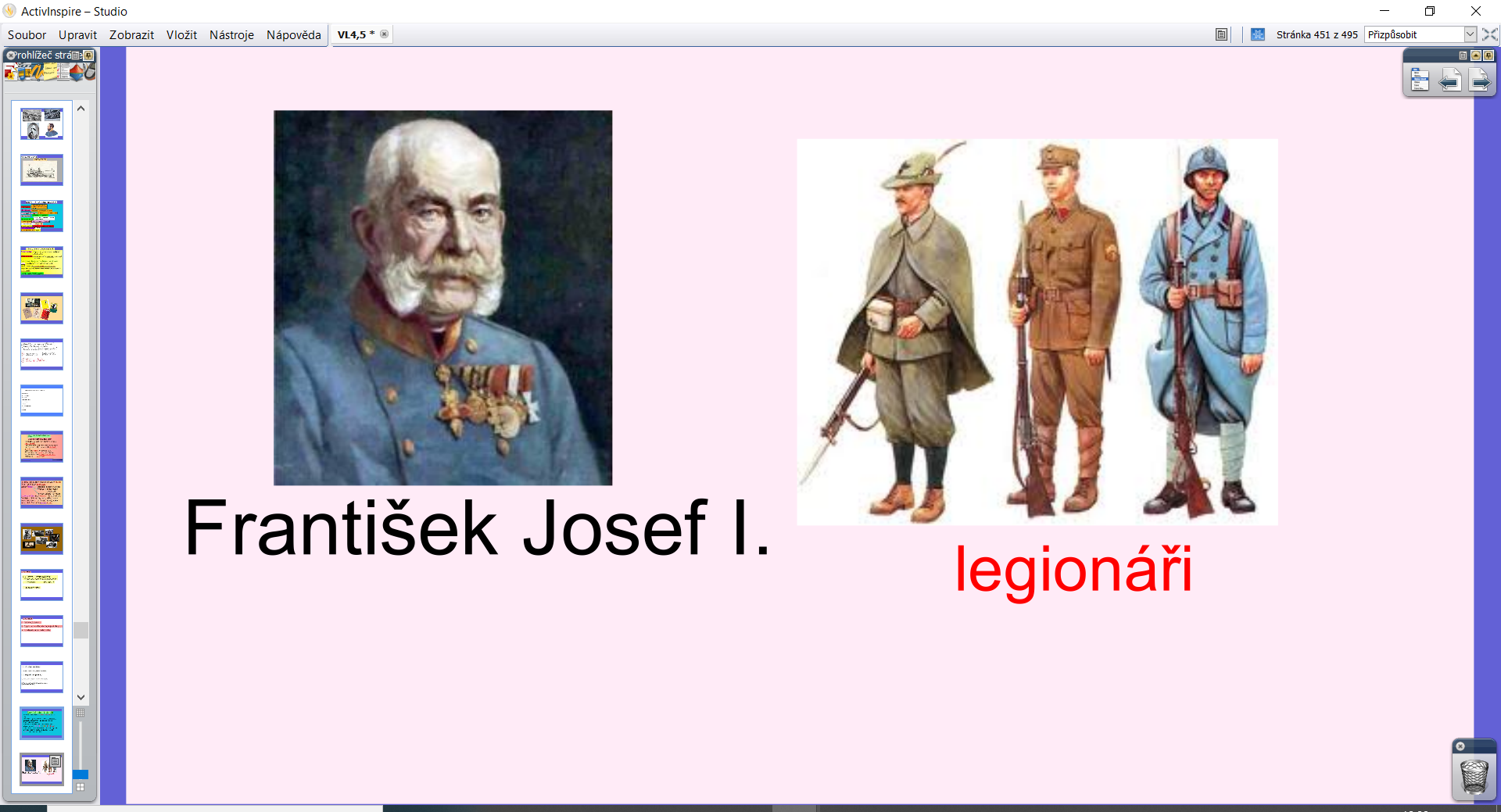 OPAKOVÁNÍ UČIVA :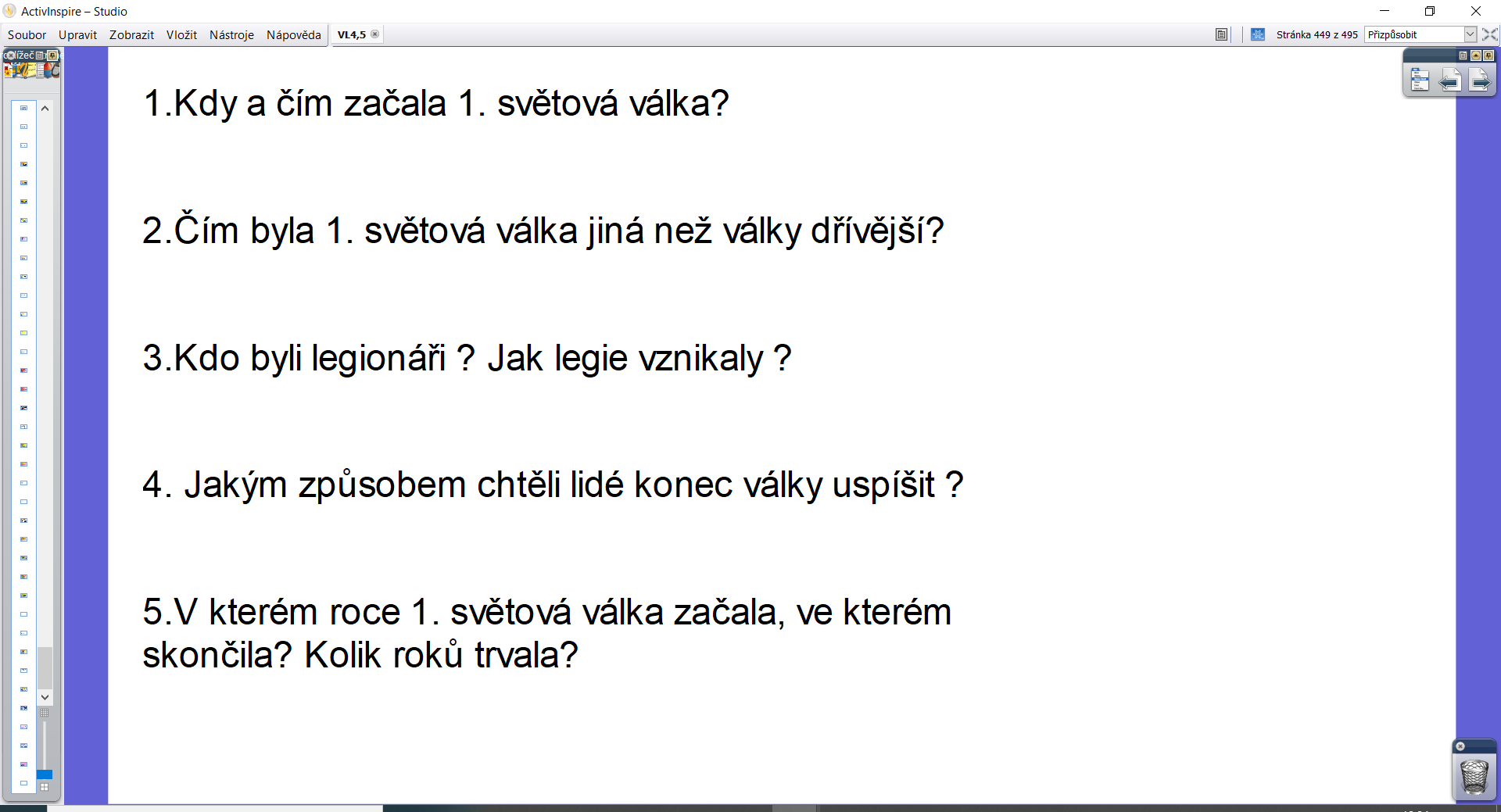 Práce v pracovním sešitě podle pokynů , strana  42.PŘÍRODOVĚDAUČ str.  72 – OPAKOVÁNÍ podle otázek str.73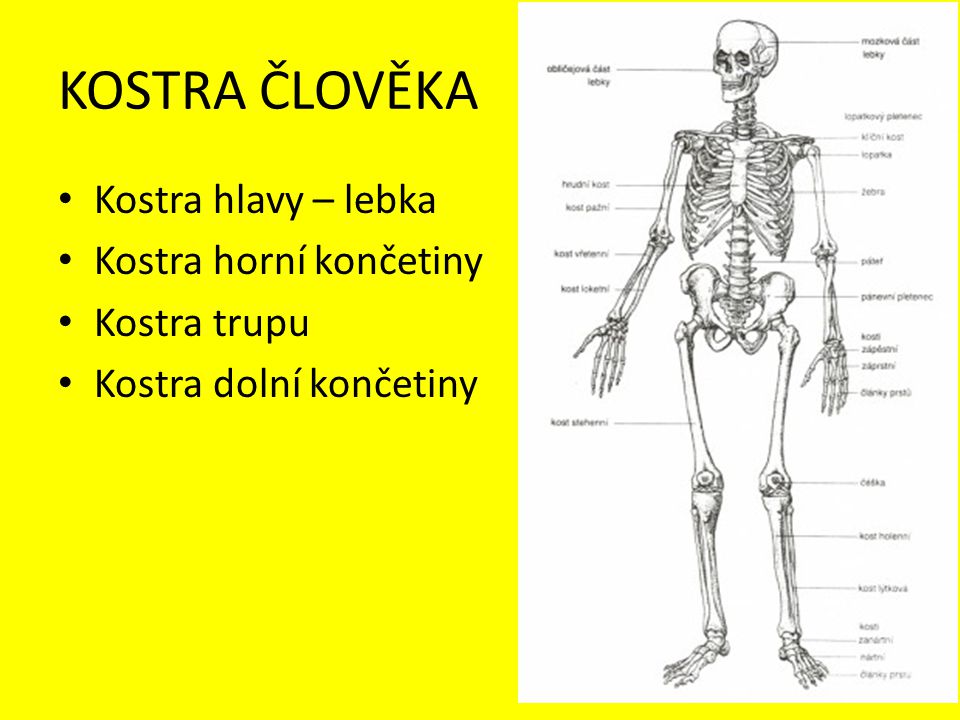 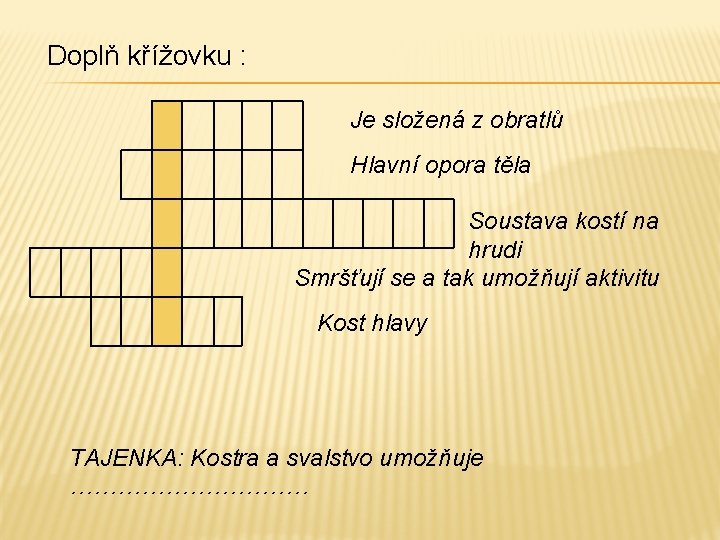 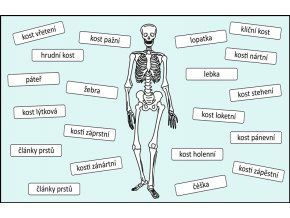 Pro doplnění a zopakování učiva :UčíTelka (5. tř.): Lidské tělo: kostra - ČT edu - Česká televize (ceskatelevize.cz)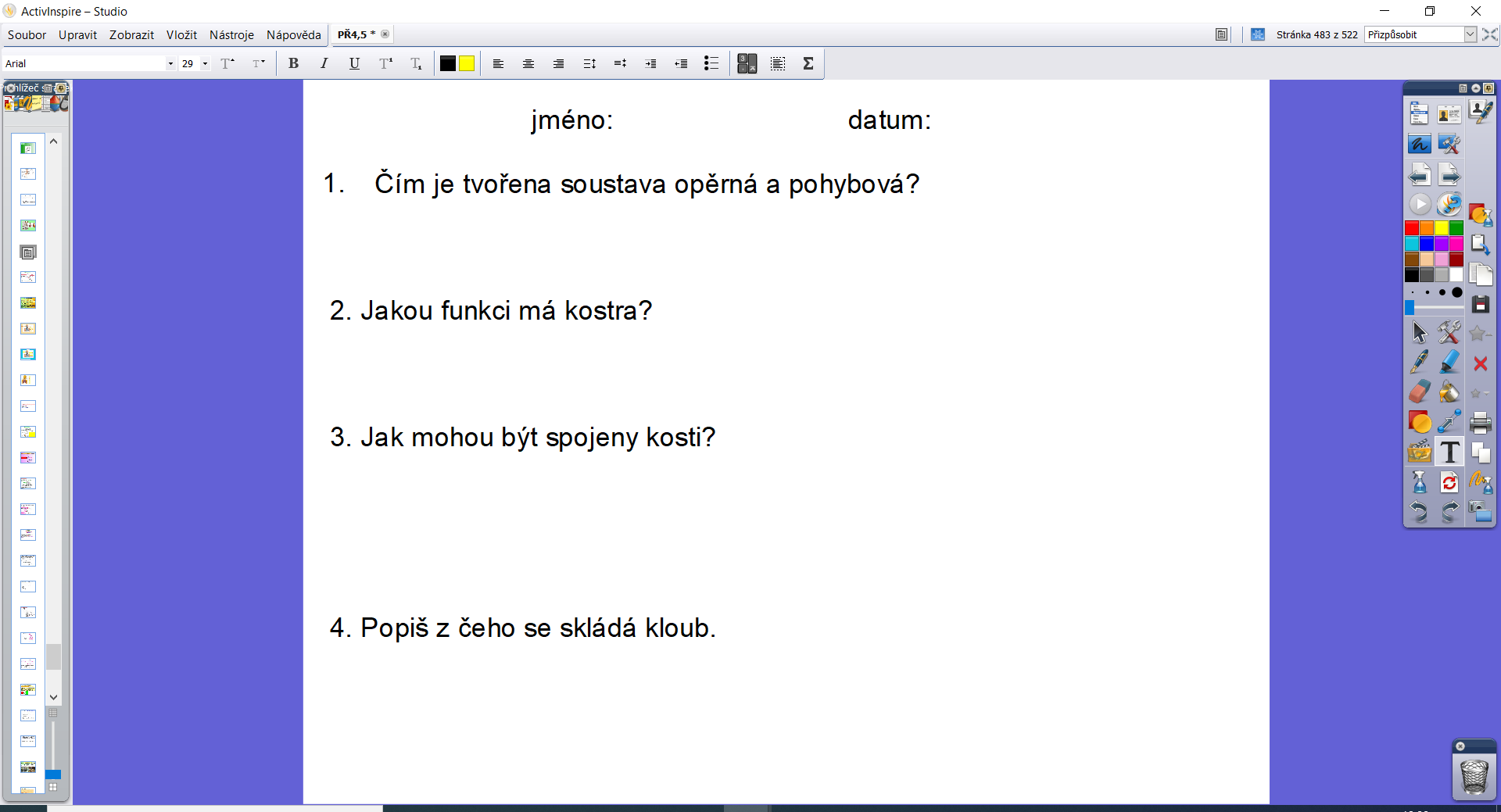 Práce v PS str.31Úkol – opakování dosud probraného učiva podle zápisů v sešitě, podle otázek v učebnici. 